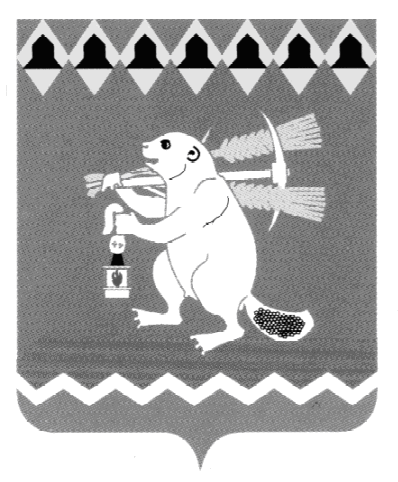 Администрация Артемовского городского округа ПОСТАНОВЛЕНИЕот 24.12.2020                                                                                             № 1237-ПАОб утверждении  Плана  проведения Администрацией Артемовского городского округа проверок соблюдения заказчиками требований законодательства при осуществлении закупок товаров, работ, услуг для обеспечения муниципальных нужд на 2021 год          В   соответствии   со   статьей  99  Федерального  закона   от  05 апреля 2013 года № 44-ФЗ  «О контрактной системе в сфере закупок товаров, работ, услуг для обеспечения государственных и муниципальных нужд», Постановлением Правительства Российской Федерации от 01.10.2020 № 1576 «Об утверждении Правил осуществления контроля в сфере закупок товаров, работ, услуг в отношении заказчиков, контрактных служб, контрактных управляющих, комиссий по осуществлению закупок товаров, работ, услуг и их членов, уполномоченных органов, уполномоченных учреждений, специализированных организаций, операторов электронных площадок, операторов специализированных электронных площадок и о внесении изменений в Правила ведения реестра жалоб, плановых и внеплановых проверок, принятых по ним решений и выданных предписаний, представлений», руководствуясь статьями 30, 31 Устава Артемовского городского округа,ПОСТАНОВЛЯЮ:Утвердить План проведения Администрацией Артемовского городского округа проверок соблюдения заказчиками требований законодательства при осуществлении закупок товаров, работ, услуг для обеспечения муниципальных нужд на 2021 год  (далее – План проверок на 2021 год) (Приложение).Отделу по учету и отчетности Администрации Артемовского городского округа (Собиной Т.А.) разместить План проверок на 2021 год в единой информационной системе в сфере закупок не позднее 2 рабочих дней со дня утверждения.Постановление разместить на Официальном портале правовой информации Артемовского городского округа (www.артемовский-право.рф) и на официальном сайте Артемовского городского округа в информационно-телекоммуникационной сети  «Интернет».Контроль за исполнением постановления оставляю за собой.           Глава Артемовского городского округа                                                            К.М.ТрофимовПриложение Утвержден постановлением Администрации Артемовского городского округа                                                      от 24.12.2020 № 1237-ПА«Об утверждении  Плана  проведения Администрацией Артемовского городского округа проверок соблюдения заказчиками требований законодательства при осуществлении закупок товаров, работ, услуг для обеспечения муниципальных нужд на 2021 год»              П Л А Нпроведения Администрацией Артемовского городскогоокруга проверок соблюдения заказчиками требований законодательствапри осуществлении закупок товаров, работ, услуг для обеспечения муниципальных нужд на 2021 годИсполнитель  Собина Т. А.тел.: 142№ ппНаименование субъекта проверкиИНН субъекта проверкиАдрес местонахождениясубъекта проверкиЦель проверкиМесяц начала прове-дения проверки1Муниципальное казенное учреждение артемовского городского округа «Жилкомстрой»6602009869623780, Свердловская область, Артемовский район, город Артемовский, Почтовая улица, 1 Апредупрежде-ние и выявление нарушений законодатель-ства Российской Федерации в сфере осуществления закупок товаров, работ, услугмарт 2021 года2Муниципальное бюджетное общеобразовате-льное учреждение «Средняя общеобразовате-льная школа     № 6»6602007205623780, Свердловская область, Артемовский район, город Артемовский, улица Чайковского, 2предупрежде-ние и выявление нарушений законодатель-ства Российской Федерации в сфере осуществления закупок товаров, работ, услугапрель2021года3Муниципальное бюджетное учреждение Артемовского городского округа «Лыжная база «Снежинка»6602013858623780, Свердловская область, Артемовский район, город Артемовский, квартал Родничок, 4предупрежде-ние и выявление нарушений законодатель-ства Российской Федерации в сфере осуществления закупок товаров, работ, услугмай 2021 года4Муниципальное бюджетное учреждение Артемовского городского округа «Физкультурно-оздоровитель-ный комплекс «Уралец»6677013580623794, Свердловская область, Артемовский район, поселок Буланаш, улица Машиностроителей, строение 29предупрежде-ние и выявление нарушений законодатель-ства Российской Федерации в сфере осуществления закупок товаров, работ, услугиюнь 2021 года5Муниципальное бюджетное общеобразовате-льное учреждение «Средняя общеобразовате-льная школа № 7»6602007822623780, Свердловская область, Артемовский район, село Мироново, Школьный переулок, дом 5предупрежде-ние и выявление нарушений законодатель-ства Российской Федерации в сфере осуществления закупок товаров, работ, услугсентябрь 2021 года6Муниципальное бюджетное общеобразовате-льное учреждение «Средняя общеобразовате-льная школа     № 9»6602004726623794, Свердловская область, Артемовский район, поселок Буланаш, Комсомольская улица, 21предупрежде-ние и выявление нарушений законодатель-ства Российской Федерации в сфере осуществления закупок товаров, работ, услугоктябрь 2021 года7Муниципальное бюджетное общеобразовате-льное учреждение «Средняя общеобразовате-льная школа №10»6602001732623782, Свердловская область, Артемовский район, город Артемовский, Пригородная улица, 2 Апредупрежде-ние и выявление нарушений законодатель-ства Российской Федерации в сфере осуществления закупок товаров, работ, услугдекабрь 2021 года 